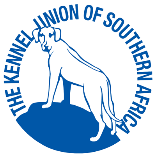 ANGUS MURRAYMEMORIAL NON-CHAMPIONSHIP SHOWTO BE HELD ON SUNDAY 22 MAY 2022 BY THE CAPE TERRIER CLUB ANGUS MURRAYMEMORIAL NON-CHAMPIONSHIP SHOWTO BE HELD ON SUNDAY 22 MAY 2022 BY THE CAPE TERRIER CLUB ANGUS MURRAYMEMORIAL NON-CHAMPIONSHIP SHOWTO BE HELD ON SUNDAY 22 MAY 2022 BY THE CAPE TERRIER CLUB KINDLY SPONSORED BY HILL’S PET NUTRITIONKINDLY SPONSORED BY HILL’S PET NUTRITIONKINDLY SPONSORED BY HILL’S PET NUTRITIONKINDLY SPONSORED BY HILL’S PET NUTRITIONKINDLY SPONSORED BY HILL’S PET NUTRITIONDATEDATESUNDAY 22MAY 2022SUNDAY 22MAY 2022SUNDAY 22MAY 2022VENUEVENUESUNSHINE PET RESORT, PROTEA ROAD, KLAPMUTS, CAPE TOWNSUNSHINE PET RESORT, PROTEA ROAD, KLAPMUTS, CAPE TOWNSUNSHINE PET RESORT, PROTEA ROAD, KLAPMUTS, CAPE TOWNENTRIESENTRIESPlease email your entries to the Show Secretary, Joyce Goldschmidt:  secretary@capeterrierclub.co.zaEmail entries close at 24:00 on 20 May 2022Please email your entries to the Show Secretary, Joyce Goldschmidt:  secretary@capeterrierclub.co.zaEmail entries close at 24:00 on 20 May 2022Please email your entries to the Show Secretary, Joyce Goldschmidt:  secretary@capeterrierclub.co.zaEmail entries close at 24:00 on 20 May 2022ENTRY TIMESENTRY TIMES08:00 – 09:30 Entries will be taken on the day.  08:00 – 09:30 Entries will be taken on the day.  08:00 – 09:30 Entries will be taken on the day.  RINGCRAFT LESSONRINGCRAFT LESSON09:00 All first-time exhibitors are invited to enjoy a quick lesson on how to show your dog09:00 All first-time exhibitors are invited to enjoy a quick lesson on how to show your dog09:00 All first-time exhibitors are invited to enjoy a quick lesson on how to show your dogCHILD & JUNIOR HANDLERSCHILD & JUNIOR HANDLERSPrior to Best in ShowPrior to Best in ShowPrior to Best in ShowSTARTING TIMESSTARTING TIMES10:00 Terriers in alphabetical order10:00 Terriers in alphabetical order10:00 Terriers in alphabetical orderJUDGEJUDGETerrier Group 		MRS MARTINA LE ROUX CLOETEChild & Junior Handlers 	MS ADRI ELSRing Steward 		MS JETTY BOTESTerrier Group 		MRS MARTINA LE ROUX CLOETEChild & Junior Handlers 	MS ADRI ELSRing Steward 		MS JETTY BOTESTerrier Group 		MRS MARTINA LE ROUX CLOETEChild & Junior Handlers 	MS ADRI ELSRing Steward 		MS JETTY BOTESENTRY FEESENTRY FEESMEMBERS:   R50 per dog per class	NON-MEMBERS:   R60 per dog per classMEMBERS:   R50 per dog per class	NON-MEMBERS:   R60 per dog per classMEMBERS:   R50 per dog per class	NON-MEMBERS:   R60 per dog per classHANDLERSEntry is free of chargeHANDLERSEntry is free of chargeChild Handlers (8 - 11 yrs)Junior Handlers (11 - 18 yrs)Child Handlers (8 - 11 yrs)Junior Handlers (11 - 18 yrs)Child Handlers (8 - 11 yrs)Junior Handlers (11 - 18 yrs)DEPOSITSDEPOSITSTHE CAPE TERRIER CLUB, Standard Bank, Constantia, Account number: 045684251THE CAPE TERRIER CLUB, Standard Bank, Constantia, Account number: 045684251THE CAPE TERRIER CLUB, Standard Bank, Constantia, Account number: 045684251CLASSESCLASSESBaby Puppy (4 - 6m), Minor Puppy (6 - 9 m),Puppy (9 –12 m), Junior (12 - 18 m), Graduate (18 – 24m), Veteran (+ 7yrs), Open,Champion, Neuter Dog, Child Handlers (8 - 11 yrs), Junior Handlers (11 - 18 yrs)Champions and Veterans will competefor Best of BreedBaby Puppies will not compete for Best of Breed but the winners of the challenges will compete for BBPIS Neutered dogs will not compete for Best of Breed but the winners of the challenges will compete for BNDISBaby Puppy (4 - 6m), Minor Puppy (6 - 9 m),Puppy (9 –12 m), Junior (12 - 18 m), Graduate (18 – 24m), Veteran (+ 7yrs), Open,Champion, Neuter Dog, Child Handlers (8 - 11 yrs), Junior Handlers (11 - 18 yrs)Champions and Veterans will competefor Best of BreedBaby Puppies will not compete for Best of Breed but the winners of the challenges will compete for BBPIS Neutered dogs will not compete for Best of Breed but the winners of the challenges will compete for BNDISBaby Puppy (4 - 6m), Minor Puppy (6 - 9 m),Puppy (9 –12 m), Junior (12 - 18 m), Graduate (18 – 24m), Veteran (+ 7yrs), Open,Champion, Neuter Dog, Child Handlers (8 - 11 yrs), Junior Handlers (11 - 18 yrs)Champions and Veterans will competefor Best of BreedBaby Puppies will not compete for Best of Breed but the winners of the challenges will compete for BBPIS Neutered dogs will not compete for Best of Breed but the winners of the challenges will compete for BNDISBEST IN SHOW CHALLENGESBEST IN SHOW CHALLENGESOrder of judging:Neutered Dog, Veteran, Junior, Baby Puppy, Puppy and Best In ShowOrder of judging:Neutered Dog, Veteran, Junior, Baby Puppy, Puppy and Best In ShowOrder of judging:Neutered Dog, Veteran, Junior, Baby Puppy, Puppy and Best In ShowCOMMITTEECOMMITTEEShow Secretary:    	Joyce Goldschmidt      	secretary@capeterrierclub.co.za	082 974 8210Chairlady:         	Anne Murray                	armurray@global.co.za		082 575 1000Membership Sec:	Amor Engelbrecht         	amor@mediaproductions.co.za	083 255 4322Show Manager:  	Peter Burmeister		peterbu@vodamail.co.za		082 460 1475Show Secretary:    	Joyce Goldschmidt      	secretary@capeterrierclub.co.za	082 974 8210Chairlady:         	Anne Murray                	armurray@global.co.za		082 575 1000Membership Sec:	Amor Engelbrecht         	amor@mediaproductions.co.za	083 255 4322Show Manager:  	Peter Burmeister		peterbu@vodamail.co.za		082 460 1475Show Secretary:    	Joyce Goldschmidt      	secretary@capeterrierclub.co.za	082 974 8210Chairlady:         	Anne Murray                	armurray@global.co.za		082 575 1000Membership Sec:	Amor Engelbrecht         	amor@mediaproductions.co.za	083 255 4322Show Manager:  	Peter Burmeister		peterbu@vodamail.co.za		082 460 1475CATERINGCATERINGTO BE CONFIRMEDTO BE CONFIRMEDTO BE CONFIRMEDVETVETTO BE CONFIRMEDTO BE CONFIRMEDTO BE CONFIRMEDINSTRUCTIONSINSTRUCTIONS1. Email entries accepted with proof of payment. Reference = surname and breed
2. Ensure entries are clearly legible.
3. Please include your e-mail address & mobile numberon the entry form.4. Bring a copy of your entry plus proof of payment with you to the show.5. You may enter on the day but we would prefer you to pre-enter! 1. Email entries accepted with proof of payment. Reference = surname and breed
2. Ensure entries are clearly legible.
3. Please include your e-mail address & mobile numberon the entry form.4. Bring a copy of your entry plus proof of payment with you to the show.5. You may enter on the day but we would prefer you to pre-enter! 1. Email entries accepted with proof of payment. Reference = surname and breed
2. Ensure entries are clearly legible.
3. Please include your e-mail address & mobile numberon the entry form.4. Bring a copy of your entry plus proof of payment with you to the show.5. You may enter on the day but we would prefer you to pre-enter! "All exhibitors are personally responsible for the control of their dogs at all times and shall be personally liable for any claims which may be made in respect of injuries which may arise or be caused by their dogs."The mating of bitches within the precincts of the Show is forbidden. Puppies under four (4) months are not eligible for competition.The committee reserves the right to appoint other judges. Championship Show: The committee reserves the right to withdraw judging contracts and to combine groups. All dogs are to be kept on leash at all timesConditions attracting immediate disqualification are set out in Reg. 4 of Schedule 4 and Reg. 31 of ScheduleClick here for the latest Show Entry forms:  https://www.kusa.co.za/index.php/events/show-documents/show-entry-forms."All exhibitors are personally responsible for the control of their dogs at all times and shall be personally liable for any claims which may be made in respect of injuries which may arise or be caused by their dogs."The mating of bitches within the precincts of the Show is forbidden. Puppies under four (4) months are not eligible for competition.The committee reserves the right to appoint other judges. Championship Show: The committee reserves the right to withdraw judging contracts and to combine groups. All dogs are to be kept on leash at all timesConditions attracting immediate disqualification are set out in Reg. 4 of Schedule 4 and Reg. 31 of ScheduleClick here for the latest Show Entry forms:  https://www.kusa.co.za/index.php/events/show-documents/show-entry-forms."All exhibitors are personally responsible for the control of their dogs at all times and shall be personally liable for any claims which may be made in respect of injuries which may arise or be caused by their dogs."The mating of bitches within the precincts of the Show is forbidden. Puppies under four (4) months are not eligible for competition.The committee reserves the right to appoint other judges. Championship Show: The committee reserves the right to withdraw judging contracts and to combine groups. All dogs are to be kept on leash at all timesConditions attracting immediate disqualification are set out in Reg. 4 of Schedule 4 and Reg. 31 of ScheduleClick here for the latest Show Entry forms:  https://www.kusa.co.za/index.php/events/show-documents/show-entry-forms."All exhibitors are personally responsible for the control of their dogs at all times and shall be personally liable for any claims which may be made in respect of injuries which may arise or be caused by their dogs."The mating of bitches within the precincts of the Show is forbidden. Puppies under four (4) months are not eligible for competition.The committee reserves the right to appoint other judges. Championship Show: The committee reserves the right to withdraw judging contracts and to combine groups. All dogs are to be kept on leash at all timesConditions attracting immediate disqualification are set out in Reg. 4 of Schedule 4 and Reg. 31 of ScheduleClick here for the latest Show Entry forms:  https://www.kusa.co.za/index.php/events/show-documents/show-entry-forms."All exhibitors are personally responsible for the control of their dogs at all times and shall be personally liable for any claims which may be made in respect of injuries which may arise or be caused by their dogs."The mating of bitches within the precincts of the Show is forbidden. Puppies under four (4) months are not eligible for competition.The committee reserves the right to appoint other judges. Championship Show: The committee reserves the right to withdraw judging contracts and to combine groups. All dogs are to be kept on leash at all timesConditions attracting immediate disqualification are set out in Reg. 4 of Schedule 4 and Reg. 31 of ScheduleClick here for the latest Show Entry forms:  https://www.kusa.co.za/index.php/events/show-documents/show-entry-forms.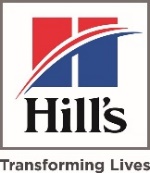 DIRECTIONS FROM CAPE TOWN:   Take the N1 towards Stellenbosch. Take the Stellenbosch/Wellington/Klapmuts R44 off-ramp (Exit 47). Turn onto the R44 to Wellington. After +/- 100m, you will see a sign for Protea Road. Turn left. After just over 1 km and you will see the grounds on your left.  
DIRECTIONS FROM STELLENBOSCH:   Take the R44 towards the N1 and Paarl.  Just past the Butterfly World, go under the N1 and after about 100m you will see a sign for Protea Road, turn left and follow the road for just over a kilometre and you will see the show grounds on your left.COVID-19 Protocols & Procedures will be observed at this event.COVID OFFICER: MRS A MURRAY, 0825751000, KUSA #  4105    |    DEPUTY OFFICER: MRS J BURMEISTER, 082 460 1473, KUSA # 15782
• A maximum of 2000 people will be allowed at the venue at any one time if held outdoors, or 750 attendees if held indoors.
• All persons attending this event must wear a reusable cloth or sponge face mask, or a disposable surgical mask, except when running while handling a dog in competition. Face shields only are not legal. Any person not wearing a mask will be requested to leave the venue.
• All attendees must observe social distancing and, whenever feasible, maintain a distance of at least 1.5 metres between themselves and others with whom they don’t cohabit.
• Sanitiser will be available at the Organisers’ Office, on all Judges’ tables, at ring entrances and in the toilet areas.
Please note that by entering and/or attending this event, participants are agreeing to comply with any instructions issued by the COVID-19 Compliance Officers, and that the organisers have the right to request any person who refuses to comply with a request or instruction to leave the venue. Any person found to be non-compliant may also be liable for disciplinary action under Schedule 1 of the KUSA Constitution.
The above Protocols & Procedures are subject to change in the event of either the Alert Level, or the Government Regulations pertaining to COVID-19, being varied prior to this event.COVID-19 Protocols & Procedures will be observed at this event.COVID OFFICER: MRS A MURRAY, 0825751000, KUSA #  4105    |    DEPUTY OFFICER: MRS J BURMEISTER, 082 460 1473, KUSA # 15782
• A maximum of 2000 people will be allowed at the venue at any one time if held outdoors, or 750 attendees if held indoors.
• All persons attending this event must wear a reusable cloth or sponge face mask, or a disposable surgical mask, except when running while handling a dog in competition. Face shields only are not legal. Any person not wearing a mask will be requested to leave the venue.
• All attendees must observe social distancing and, whenever feasible, maintain a distance of at least 1.5 metres between themselves and others with whom they don’t cohabit.
• Sanitiser will be available at the Organisers’ Office, on all Judges’ tables, at ring entrances and in the toilet areas.
Please note that by entering and/or attending this event, participants are agreeing to comply with any instructions issued by the COVID-19 Compliance Officers, and that the organisers have the right to request any person who refuses to comply with a request or instruction to leave the venue. Any person found to be non-compliant may also be liable for disciplinary action under Schedule 1 of the KUSA Constitution.
The above Protocols & Procedures are subject to change in the event of either the Alert Level, or the Government Regulations pertaining to COVID-19, being varied prior to this event.COVID-19 Protocols & Procedures will be observed at this event.COVID OFFICER: MRS A MURRAY, 0825751000, KUSA #  4105    |    DEPUTY OFFICER: MRS J BURMEISTER, 082 460 1473, KUSA # 15782
• A maximum of 2000 people will be allowed at the venue at any one time if held outdoors, or 750 attendees if held indoors.
• All persons attending this event must wear a reusable cloth or sponge face mask, or a disposable surgical mask, except when running while handling a dog in competition. Face shields only are not legal. Any person not wearing a mask will be requested to leave the venue.
• All attendees must observe social distancing and, whenever feasible, maintain a distance of at least 1.5 metres between themselves and others with whom they don’t cohabit.
• Sanitiser will be available at the Organisers’ Office, on all Judges’ tables, at ring entrances and in the toilet areas.
Please note that by entering and/or attending this event, participants are agreeing to comply with any instructions issued by the COVID-19 Compliance Officers, and that the organisers have the right to request any person who refuses to comply with a request or instruction to leave the venue. Any person found to be non-compliant may also be liable for disciplinary action under Schedule 1 of the KUSA Constitution.
The above Protocols & Procedures are subject to change in the event of either the Alert Level, or the Government Regulations pertaining to COVID-19, being varied prior to this event.COVID-19 Protocols & Procedures will be observed at this event.COVID OFFICER: MRS A MURRAY, 0825751000, KUSA #  4105    |    DEPUTY OFFICER: MRS J BURMEISTER, 082 460 1473, KUSA # 15782
• A maximum of 2000 people will be allowed at the venue at any one time if held outdoors, or 750 attendees if held indoors.
• All persons attending this event must wear a reusable cloth or sponge face mask, or a disposable surgical mask, except when running while handling a dog in competition. Face shields only are not legal. Any person not wearing a mask will be requested to leave the venue.
• All attendees must observe social distancing and, whenever feasible, maintain a distance of at least 1.5 metres between themselves and others with whom they don’t cohabit.
• Sanitiser will be available at the Organisers’ Office, on all Judges’ tables, at ring entrances and in the toilet areas.
Please note that by entering and/or attending this event, participants are agreeing to comply with any instructions issued by the COVID-19 Compliance Officers, and that the organisers have the right to request any person who refuses to comply with a request or instruction to leave the venue. Any person found to be non-compliant may also be liable for disciplinary action under Schedule 1 of the KUSA Constitution.
The above Protocols & Procedures are subject to change in the event of either the Alert Level, or the Government Regulations pertaining to COVID-19, being varied prior to this event.COVID-19 Protocols & Procedures will be observed at this event.COVID OFFICER: MRS A MURRAY, 0825751000, KUSA #  4105    |    DEPUTY OFFICER: MRS J BURMEISTER, 082 460 1473, KUSA # 15782
• A maximum of 2000 people will be allowed at the venue at any one time if held outdoors, or 750 attendees if held indoors.
• All persons attending this event must wear a reusable cloth or sponge face mask, or a disposable surgical mask, except when running while handling a dog in competition. Face shields only are not legal. Any person not wearing a mask will be requested to leave the venue.
• All attendees must observe social distancing and, whenever feasible, maintain a distance of at least 1.5 metres between themselves and others with whom they don’t cohabit.
• Sanitiser will be available at the Organisers’ Office, on all Judges’ tables, at ring entrances and in the toilet areas.
Please note that by entering and/or attending this event, participants are agreeing to comply with any instructions issued by the COVID-19 Compliance Officers, and that the organisers have the right to request any person who refuses to comply with a request or instruction to leave the venue. Any person found to be non-compliant may also be liable for disciplinary action under Schedule 1 of the KUSA Constitution.
The above Protocols & Procedures are subject to change in the event of either the Alert Level, or the Government Regulations pertaining to COVID-19, being varied prior to this event.